С О Д Е Р Ж А Н И ЕПостановления администрации Тейковского муниципального района и другая официальная информация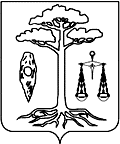 АДМИНИСТРАЦИЯ   ТЕЙКОВСКОГО МУНИЦИПАЛЬНОГО РАЙОНАИВАНОВСКОЙ ОБЛАСТИП О С Т А Н О В Л Е Н И Е от 23.07.2018 г. № 386г. Тейково О внесении изменений в постановление администрации Тейковского муниципального района № 629 от 28.11.2013г. «Об утверждении муниципальной программы «Развитие образования Тейковского муниципального района» (в действующей редакции)	В соответствии со статьей 179 Бюджетного кодекса Российской Федерации, постановлением администрации Тейковского муниципального района от 01.10.2013г. № 523 «Об утверждении порядка разработки, реализации и оценки эффективности муниципальных программ Тейковского муниципального района» администрация Тейковского муниципального районаПОСТАНОВЛЯЕТ:	Внести в постановление администрации Тейковского муниципального района № 629 от 28.11.2013г. «Об утверждении муниципальной программы «Развитие образования Тейковского муниципального района» (в действующей редакции) следующие изменения:	в приложении к постановлению:Раздел «1. Паспорт муниципальной программы «Развитие образования Тейковского муниципального района» изложить в новой редакции согласно приложению 1.Таблицу 7. Ресурсное обеспечение реализации программы раздела «4. Ресурсное обеспечение муниципальной программы» изложить вновой редакции согласно приложению 2.В приложении 1 к муниципальной программе «Развитие образования Тейковского муниципального района»:- Раздел «1. Паспорт подпрограммы» изложить в новой редакции согласно приложению 3.- Раздел «5. Ресурсное обеспечение мероприятий подпрограммы «Развитие общего образования» изложить в новой редакции согласно приложению 4.Глава Тейковскогомуниципального района                                                      С.А. СеменоваПриложение 1к постановлению администрацииТейковского муниципального районаот 23.07.2018 №  386Муниципальная программа «Развитие образования Тейковского муниципального района»Паспорт муниципальной  программы «Развитие образования Тейковского муниципального района»Приложение 2к постановлению администрацииТейковского муниципального районаот  23.07.2018 №  3864. Ресурсное обеспечение муниципальной программыТаблица 7. Ресурсное обеспечение реализации программы                                                                                                    (тыс.руб.)Приложение 3к постановлению администрацииТейковского муниципального районаот  23.07.2018  № 386Подпрограмма «Развитие общего образования»Паспорт подпрограммыПриложение 4к постановлению администрацииТейковского муниципального районаот 23.07.2018  № 386Ресурсное обеспечение мероприятий подпрограммы«Развитие общего образования»                                                                                                                                                                                                                                                                                    (тыс. руб.)администрациятейковского муниципального районаивановской областип о с т а н о в л е н и еот 23.07.2018 № 387 г. ТейковоО внесении изменений в постановление администрации Тейковского муниципального района от 24.11.2016г. № 191 «Об утверждении муниципальной программы «Развитие сети муниципальных автомобильных дорог общего пользования местного значения  Тейковского муниципального района и дорог внутри населенных пунктов» (в действующей редакции)В соответствии с Бюджетным кодексом Российской Федерации, постановлением администрации Тейковского муниципального района от 01.10.2013г. № 523 «Об утверждении Порядка разработки, реализации и оценки эффективности муниципальных программ Тейковского муниципального района», администрация Тейковского муниципального районапостановляет: Внести в постановление администрации Тейковского муниципального района от 24.11.2016г. № 191 «Об утверждении муниципальной программы «Развитие сети муниципальных автомобильных дорог общего пользования местного значения  Тейковского муниципального района и дорог внутри населенных пунктов» (в действующей редакции) следующие изменения:В приложении  к постановлению:1. Раздел «1. Паспорт программы» изложить в новой редакции согласно приложению № 1.2. Таблицу 3. Ресурсное обеспечение реализации Программы Раздела «4. Ресурсное обеспечение муниципальной программы Тейковского муниципального района» изложить в новой редакции согласно приложению № 2.            3. В приложении 1 к муниципальной программе внести следующие изменения:3.1 Раздел «1. Паспорт подпрограммы» подпрограммы «Содержание сети муниципальных автомобильных дорог общего пользования местного значения Тейковского муниципального района и дорог внутри населенных пунктов» изложить в новой редакции согласно приложению № 3.  3.2 Таблица 2. Ресурсное обеспечение реализации мероприятий программы Раздела «4. Ресурсное обеспечение муниципальной подпрограммы Тейковского муниципального района» изложить в новой редакции согласно приложению № 4.Глава Тейковскогомуниципального района  					                С.А. СеменоваПриложение № 1 к постановлению администрации Тейковскогомуниципального района от 23.07.2018 № 387Программа «Развитие сети муниципальных автомобильных дорог общего пользования местного значения Тейковского муниципального района и дорог внутри населенных пунктов»1. Паспорт программыПриложение № 2 к постановлению администрации Тейковскогомуниципального района от 23.07.2018 № 3874. Ресурсное обеспечение ПрограммыТаблица 3. Ресурсное обеспечение реализации Программы (тыс. руб.)Приложение № 3 к постановлению администрации Тейковскогомуниципального района от 23.07.2018 № 387Подпрограмма«Содержание сети муниципальных автомобильных дорог общего пользования местного значения Тейковского муниципального района и дорог внутри населенных пунктов»1. Паспорт подпрограммыПриложение № 4 к постановлению администрации Тейковскогомуниципального района от 23.07.2018 № 3874. Ресурсное обеспечение подпрограммыТаблица 2. Ресурсное обеспечение реализации мероприятий программы(тыс. руб.)АДМИНИСТРАЦИЯ ТЕЙКОВСКОГО МУНИЦИПАЛЬНОГО РАЙОНАИВАНОВСКОЙ ОБЛАСТИ___________________________________________________П О С Т А Н О В Л Е Н И Еот 23.07.2018 № 388  г. Тейково О внесении изменений в постановление администрации Тейковского муниципального района от 10.11.2017 № 400 «Об утверждении муниципальной программы «Информатизация и информационная безопасность Тейковского муниципального района»          В соответствии с Бюджетным Кодексом Российской Федерации, постановлением администрации Тейковского муниципального района от 01.10.2013г. № 523 «Об утверждении порядка разработки, реализации о оценки эффективности муниципальных программ Тейковского муниципального района», администрация Тейковского муниципального районаПОСТАНОВЛЯЕТ:          Внести в постановление администрации Тейковского муниципального района от 10.11.2017 г. № 400 «Об утверждении муниципальной программы «Информатизация и информационная безопасность Тейковского муниципального района» следующие изменения:1. В приложении к постановлению:	1.1. Раздел «1. Паспорт муниципальной программы Тейковского муниципального района» изложить в новой редакции (приложение № 1).          1.2. Таблицу 3 Ресурсное обеспечение реализации раздела Программы «Информатизация и информационная безопасность Тейковского муниципального района» изложить в новой редакции (приложение № 2).          2. В приложении 2 к муниципальной программе внести следующие изменения:          2.1.  Раздел «1 Паспорт подпрограммы «Информатизация и информационная безопасность Тейковского муниципального района» изложить в новой редакции (приложение № 3).         2.2.    Таблицу 7 «Ресурсное обеспечение реализации мероприятий подпрограммы «Информирование населения о деятельности органов местного самоуправления Тейковского муниципального района» изложить в новой редакции (приложение № 4).Глава Тейковскогомуниципального района 	                                                        С.А. СеменоваПриложение 1к постановлению администрацииТейковского муниципального района                                                                                                                         от 23.07.2018 № 388      МУНИЦИПАЛЬНАЯ ПРОГРАММА«Информатизация и информационная безопасностьТейковского муниципального района»Приложение 2к постановлению администрацииТейковского муниципального района                                                                                                                      от 23.07.2018 № 388      4. Ресурсное обеспечение муниципальной программыТаблица 3Ресурсное обеспечение реализации Программы«Информатизация и информационная безопасностьТейковского муниципального района»                    Приложение 3к постановлению администрацииТейковского муниципального района                                                                                                                      от 23.07.2018 № 388      Подпрограмма«Информирование населения о деятельности органов местного самоуправления Тейковского муниципального района»1. Паспорт подпрограммыПриложение 4к постановлению администрацииТейковского муниципального района                                                                                                                      от 23.07.2018 № 388      Таблица 7Ресурсное обеспечение реализации мероприятий подпрограммы«Информирование населения о деятельности органов местного самоуправления Тейковского муниципального района»администрациятейковского муниципального районаивановской областип о с т а н о в л е н и еот 23.07.2018 № 389г. ТейковоО внесении изменений в постановление администрации Тейковского муниципального района от 22.11.2013г. № 622 «Об утверждении муниципальной программы «Обеспечение доступным и комфортным жильем, объектами инженерной инфраструктуры и услугами жилищно-коммунального хозяйства населения Тейковского муниципального района» (в действующей редакции)В соответствии с Бюджетным кодексом Российской Федерации, постановлением администрации Тейковского муниципального района от 01.10.2013г. № 523 «Об утверждении Порядка разработки, реализации и оценки эффективности муниципальных программ Тейковского муниципального района», администрация Тейковского муниципального районапостановляет: Внести в постановление администрации Тейковского муниципального района от 22.11.2013г. № 622 «Об утверждении муниципальной программы «Обеспечение доступным и комфортным жильем, объектами инженерной инфраструктуры и услугами жилищно-коммунального хозяйства населения Тейковского муниципального района» (в действующей редакции) следующие изменения:в приложении №1 к постановлению:1. Раздел «1. Паспорт программы» изложить в новой редакции согласно приложению № 1.2. Таблицу 4. Ресурсное обеспечение реализации Программы Раздела «4. Ресурсное обеспечение муниципальной программы Тейковского муниципального района» изложить в новой редакции согласно приложению № 2.3. В приложении № 3 к муниципальной программе «Обеспечение доступным и комфортным жильем, объектами инженерной инфраструктуры и услугами жилищно-коммунального хозяйства населения Тейковского муниципального района»:3.1 Таблицу 2. Ресурсное обеспечение реализации мероприятий подпрограммы Раздела «4. Ресурсное обеспечение подпрограммы» изложить в новой редакции согласно приложению № 34.  В приложении № 4 к муниципальной программе «Обеспечение доступным и комфортным жильем, объектами инженерной инфраструктуры и услугами жилищно-коммунального хозяйства населения Тейковского муниципального района»:4.1. Раздел «1. Паспорт подпрограммы» «Развитие газификации Тейковского муниципального  района» изложить в новой редакции согласно приложению № 4.4.2. Таблицу 2. Ресурсное обеспечение реализации мероприятий подпрограммы Раздела «4. Ресурсное обеспечение подпрограммы» изложить в новой редакции согласно приложению № 5.4.  В приложении № 7 к муниципальной программе «Обеспечение доступным и комфортным жильем, объектами инженерной инфраструктуры и услугами жилищно-коммунального хозяйства населения Тейковского муниципального района»:4.1. Таблицу 2. Ресурсное обеспечение реализации мероприятий подпрограммы Раздела «4. Ресурсное обеспечение подпрограммы» изложить в новой редакции согласно приложению № 6.5.  В приложении № 8 к муниципальной программе «Обеспечение доступным и комфортным жильем, объектами инженерной инфраструктуры и услугами жилищно-коммунального хозяйства населения Тейковского муниципального района»:5.1. Раздел «1. Паспорт подпрограммы» «Обеспечение населения Тейковского муниципального района теплоснабжением» изложить в новой редакции согласно приложению № 7.5.2. Таблицу 2. Ресурсное обеспечение реализации мероприятий подпрограммы Раздела «4. Ресурсное обеспечение подпрограммы» изложить в новой редакции согласно приложению № 8.6. В приложении № 11 к муниципальной программе «Обеспечение доступным и комфортным жильем, объектами инженерной инфраструктуры и услугами жилищно-коммунального хозяйства населения Тейковского муниципального района»:          6.1. Раздел «1. Паспорт подпрограммы» «Подготовка проектов внесения изменений в документы территориального планирования, правила землепользования и застройки» изложить в новой редакции согласно приложению № 9.6.2. Таблицу 2. Ресурсное обеспечение реализации мероприятий подпрограммы Раздела «4. Ресурсное обеспечение подпрограммы» изложить в новой редакции согласно приложению № 10.Глава Тейковскогомуниципального района  					                С.А. СеменоваПриложение № 1 к постановлению администрации Тейковскогомуниципального района от 23.07.2018 № 3891. Паспорт программыПриложение № 2 к постановлению администрации Тейковскогомуниципального района от 23.07.2018 № 3894. Ресурсное обеспечение муниципальной программы Тейковского муниципального района       Таблица 4. Ресурсное обеспечение реализации Программы(тыс.руб.)Приложение № 3 к постановлению администрации Тейковскогомуниципального района от 23.07.2018 № 3894. Ресурсное обеспечение подпрограммыТаблица 2. Ресурсное обеспечение реализации мероприятий подпрограммы  (тыс. руб.)Приложение № 4 к постановлению администрации Тейковскогомуниципального района от 23.07.2018 № 389Подпрограмма«Развитие газификации Тейковского муниципального района»1. Паспорт подпрограммы Приложение № 5 к постановлению администрации Тейковскогомуниципального района от 23.07.2018 № 3894. Ресурсное обеспечение подпрограммыТаблица 2. Ресурсное обеспечение реализации мероприятий подпрограммы (тыс. руб.)Приложение № 6 к постановлению администрации Тейковскогомуниципального района от 23.07.2018 № 3894. Ресурсное обеспечение подпрограммыТаблица 2. Ресурсное обеспечение реализации мероприятий подпрограммы  (тыс. руб.)Приложение № 7 к постановлению администрации Тейковскогомуниципального района от 23.07.2018 № 389Подпрограмма«Обеспечение населения Тейковского муниципального района теплоснабжением»1. Паспорт подпрограммыПриложение № 8 к постановлению администрации Тейковскогомуниципального района от 23.07.2018 № 3894. Ресурсное обеспечение подпрограммыТаблица 2. Ресурсное обеспечение реализации мероприятий подпрограммы  (тыс. руб.)Приложение № 9 к постановлению администрации Тейковскогомуниципального района от 23.07.2018 № 389Подпрограмма«Подготовка проектов внесения изменений в документы территориального планирования, правила землепользования и застройки»1. Паспорт подпрограммы Приложение № 10 к постановлению администрации Тейковскогомуниципального района от 23.07.2018 № 3894. Ресурсное обеспечение подпрограммыТаблица 2. Ресурсное обеспечение реализации мероприятий подпрограммы  (тыс. руб.)АДМИНИСТРАЦИЯТЕЙКОВСКОГО МУНИЦИПАЛЬНОГО РАЙОНАИВАНОВСКОЙ ОБЛАСТИП О С Т А Н О В Л Е Н И Е от 23.07.2018 № 390г. Тейково О внесении изменений в постановление администрации Тейковского муниципального района от 22.11.2013г. № 621 «Об утверждении муниципальной программы  «Культура Тейковского муниципального района» (в действующей редакции)	В соответствии с Бюджетным кодексом Российской Федерации, постановлением администрации Тейковского муниципального района от 01.10.2013г. №523 «Об утверждении порядка разработки, реализации и оценки эффективности муниципальных программ Тейковского муниципального района» (в действующей редакции) администрация Тейковского муниципального районаПОСТАНОВЛЯЕТ:	Внести в постановление администрации Тейковского муниципального района от 22.11.2013г. № 621 «Об утверждении муниципальной программы  «Культура Тейковского муниципального района» (в действующей редакции) следующие изменения: в приложении к постановлению:	1. Раздел «1. Паспорт муниципальной программы «Культура Тейковского муниципального района» изложить в новой редакции согласно приложению 1.	2. Раздел  «4. Ресурсное обеспечение программы» «Культура Тейковского муниципального района» изложить в новой редакции согласно приложению 2.	3. В приложении 1 «Подпрограмма «Развитие культуры Тейковского муниципального района» к муниципальной программе «Культура Тейковского муниципального района»:	3.1. Раздел «Паспорт подпрограммы» изложить в новой редакции согласно приложению 3.	3.2. Раздел «Ресурсное обеспечение мероприятий подпрограммы» изложить в новой редакции согласно приложению 4. Глава Тейковскогомуниципального района                                                                   С.А. СеменоваПриложение 1к постановлению  администрации Тейковского муниципального района                                                                                                                        от 23.07.2018 № 390Приложение 2к постановлению  администрации Тейковского муниципального района                                                                                                                        от 23.07.2018 № 3904. Ресурсное обеспечение  программы «Культура Тейковского муниципального района»         тыс. руб.Приложение 3к постановлению  администрации Тейковского муниципального района                                                                                                                        от 23.07.2018 № 390Паспорт подпрограммыПриложение 4к постановлению  администрации Тейковского муниципального района                                                                                                                        от 23.07.2018 № 390Ресурсное обеспечение мероприятий подпрограммытыс. руб.АДМИНИСТРАЦИЯТЕЙКОВСКОГО МУНИЦИПАЛЬНОГО РАЙОНАИВАНОВСКОЙ ОБЛАСТИП О С Т А Н О В Л Е Н И Е от 23.07.2018 № 391 г. Тейково О внесении изменений в постановление администрации Тейковского муниципального района от 26.11.2013г. № 626 «Об утверждении муниципальной программы  «Поддержка населения в Тейковском муниципальном районе» (в действующей редакции)	В целях улучшения положения и качества жизни населения,                           повышения степени их социальной  защищенности, активизации участия населения в жизни общества, администрация Тейковского муниципального районаПОСТАНОВЛЯЕТ:	Внести в постановление администрации Тейковского муниципального района от 26.11.2013г. № 626 «Об утверждении муниципальной программы  «Поддержка населения в Тейковском муниципальном районе» (в действующей редакции) следующие изменения:           в приложении к постановлению:	 1. Раздел «1. Паспорт муниципальной программы  «Поддержка населения в Тейковском муниципальном районе» изложить в новой редакции согласно приложению 1.	2. Таблицу 5 раздела «4. Ресурсное обеспечение муниципальной программы» изложить в новой редакции согласно приложению 2.	3. В приложении №1 к муниципальной программе «Поддержка населения в Тейковском муниципальном районе»:	3.1. Раздел «Паспорт подпрограммы» изложить в новой редакции согласно приложению 3.	3.2. Таблицу 2 раздела «5 «Ресурсное обеспечение мероприятий подпрограммы» изложить в новой редакции согласно приложению 4. Глава Тейковскогомуниципального района                                                         С.А. СеменоваПриложение 1к постановлению администрации Тейковского муниципального района                                                                                                                    от  23.07.2018 № 391 МУНИЦИПАЛЬНАЯ ПРОГРАММА«Поддержка населения в Тейковском муниципальном районе» Приложение 2к постановлению администрации Тейковского муниципального района                                                                                                                    от  23.07.2018 № 391 4. Ресурсное обеспечение муниципальной  программыТаблица 5тыс. руб.Приложение 3к постановлению администрации Тейковского муниципального района                                                                                                                    от  23.07.2018 № 391 Подпрограмма «Повышение качества жизни граждан пожилоговозраста Тейковского муниципального района»Приложение 4к постановлению администрации Тейковского муниципального района                                                                                                                    от  23.07.2018 № 391 5. Ресурсное обеспечение мероприятий подпрограммы«Повышение качества жизни граждан пожилого возраста  Тейковского муниципального района»Таблица 2тыс. руб.Прокуратура разъясняет; субъектам малого предпринимательства на создание собственного дела предоставляется поддержка.В целях развития малого и среднего предпринимательства органы государственной власти, органы местного самоуправления, организации, образующие инфраструктуру поддержки субъектов малого и среднего предпринимательства, оказывают им поддержку.Правоотношения, возникающие при оказании такой поддержки, регулируются нормами Федерального закона от 24.07.2007 №209-ФЗ «О развитии малого и среднего предпринимательства в Российской Федерации», другими федеральными и региональными законами, иными нормативными правовыми актами, принятыми на уровне регионов, а также правовыми актами органов местного самоуправления.В ивановской области в целях развития малого и среднего предпринимательства принята государственная программа «Экономическое развитие и инновационная экономика Ивановской области», утвержденная постановлением Правительства области от 13.11.2013 №459-П. Она включает в себя подпрограмму «Развитие малого и среднего предпринимательства» (далее – подпрограмма). Срок реализации подпрограммы 2014-2020 г.г. Ответственным исполнителем подпрограммы является Департамент экономического развития и торговли Ивановской области (далее – ДЭРиТ).Подпрограмма предусматривает различные мероприятия государственной поддержки субъектам малого и среднего предпринимательства.Одним из видов поддержки является предоставление целевых грантов начинающим субъектам малого предпринимательства (далее – СМП) на создание собственного дела.Грант предоставляется вновь зарегистрированным индивидуальным предпринимателям и юридическим лицам – производителям товаров (работ. услуг) на условиях долевого финансирования целевых расходов. Собственные средства, использованные СМП, должны составлять не менее 15 % от суммы гранта.Грант возможно использовать на цели по возмещению фактически понесенных затрат вновь зарегистрированным СМП по аренде помещений за период, не превышающий 1 год и (или) на приобретение основных средств, за исключением легковых автомобилей и воздушных судов.Максимальный размер гранта не превышает 300 тысяч рублей на одного СМП в течение года. Заявку на получение гранта необходимо подать не позднее 12 месяцев с момента государственной регистрации СМП.Поддержка оказывается СМП, осуществляющим виды экономической деятельности. Определенной программой.Кроме того, грант предоставляется на определенных условиях, установленных программой.Например, в течение 1 года приобретенные основные средства не могут быть переданы в аренду, а также отчуждены иным способом. Также должны быть соблюдены условия по созданию рабочих мест, в зависимости от суммы гранта.Если все требования, установленные подпрограммой, соблюдены и документы приняты, они рассматриваются ДЭРиТ  в течение 30 рабочих дней, а затем передаются в специальную комиссию, которая рассматривает документы в течение 10 рабочих дней и принимает решение, оформленное протоколом. Если поддержка указанными структурами одобрена, окончательное решение принимает руководитель ДЭРиТ. Принятое решение может быть обжаловано в Правительства Ивановской области или в суд. Заявитель уведомляется о принятом решении в течение 5 дней со дня его принятия. Если грант предоставлен, то с СМП заключается договор о предоставлении гранта.Для правильного оформления документов на выделение гранта СМП должен внимательно ознакомиться с положениями подпрограммы, а также он вправе обратиться в ДЭРиТ для получения необходимых разъяснений.Межрайонный прокурорсоветник юстиции                                                                                   Д.С. КролевПостановление администрации Тейковского муниципального района от 23.07.2018 г. № 386О внесении изменений в постановление администрации Тейковского муниципального района № 629 от 28.11.2013г. «Об утверждении муниципальной программы «Развитие образования Тейковского муниципального района» (в действующей редакции).Постановление администрации Тейковского муниципального района от 23.07.2018 № 387 О внесении изменений в постановление администрации Тейковского муниципального района от 24.11.2016г. № 191 «Об утверждении муниципальной программы «Развитие сети муниципальных автомобильных дорог общего пользования местного значения Тейковского муниципального района и дорог внутри населенных пунктов» (в действующей редакции).Постановление администрации Тейковского муниципального района от 23.07.2018 № 388  О внесении изменений в постановление администрации Тейковского муниципального района от 10.11.2017 № 400 «Об утверждении муниципальной программы «Информатизация и информационная безопасность Тейковского муниципального района».Постановление администрации Тейковского муниципального района от 23.07.2018 № 389О внесении изменений в постановление администрации Тейковского муниципального района от 22.11.2013г. № 622 «Об утверждении муниципальной программы «Обеспечение доступным и комфортным жильем, объектами инженерной инфраструктуры и услугами жилищно-коммунального хозяйства населения Тейковского муниципального района» (в действующей редакции).Постановление администрации Тейковского муниципального района от 23.07.2018 № 390О внесении изменений в постановление администрации Тейковского муниципального района от 22.11.2013г. № 621 «Об утверждении муниципальной программы «Культура Тейковского муниципального района» (в действующей редакции).Постановление администрации Тейковского муниципального района от 23.07.2018 № 391 О внесении изменений в постановление администрации Тейковского муниципального района от 26.11.2013г. № 626 «Об утверждении муниципальной программы «Поддержка населения в Тейковском муниципальном районе» (в действующей редакции).Разъяснения Тейковской межрайонной прокуратурысубъектам малого предпринимательства на создание собственного дела предоставляется поддержка.Наименование программы«Развитие образования Тейковского муниципального района»Срок реализации программы 2014-2020Администратор программыОтдел образования администрации Тейковского муниципального районаИсполнители программыОтдел образования администрации Тейковского муниципального районаОтдел культуры, туризма, молодежной и социальной политики.Перечень подпрограммПодпрограммы:Развитие общего образованияФинансовое обеспечение предоставления мер социальной поддержки в сфере образованияВыявление и поддержка одаренных детейРеализация основных общеобразовательных программФинансовое обеспечение предоставления общедоступного и бесплатного образования в муниципальных образовательных учрежденияхРеализация дополнительных общеобразовательных программОрганизация отдыха и оздоровления детейМероприятия по борьбе с преступностью, предупреждению терроризма и экстремизма, развитию многоуровневой системы профилактики правонарушений и обеспечение безопасности дорожного движения на территории Тейковского муниципального районаРеализация молодежной политики на территории Тейковского муниципального районаМеры социально-экономической поддержки молодых специалистов муниципальных организаций системы образованияФормирование доступной среды  для детей-инвалидов в образовательных организациях Тейковского муниципального районаОрганизация целевой подготовки педагогов для работы в муниципальных образовательных организациях Тейковского муниципального районаЦель (цели) программыОбеспечение соответствия качества образования меняющимся запросам населения и перспективным задачам развития общества и экономики.Повышение качества образовательных услуг и обеспечение возможности для всего населения района  получить доступное образование, обеспечивающее потребности экономики.Объем ресурсного обеспечения программыОбщий объем бюджетных ассигнований: 2014 год – 117193,5 тыс. руб.2015 год – 116661,6 тыс. руб.2016 год – 112636,0 тыс. руб.2017 год – 113423,8 тыс. руб.2018 год – 129566,5 тыс. руб.2019 год – 55190,0 тыс. руб.2020 год - 52462,1тыс. руб.- областной бюджет:2014 год – 55269,5тыс. руб.2015 год – 53942,4тыс. руб.2016 год – 58455,8 тыс. руб.2017 год – 56645,0 тыс. руб.2018 год – 67131,6 тыс. руб.2019 год – 1002,7 тыс. руб.2020 год-  1002,7 тыс.руб.- федеральный бюджет:2014 год – 1352,6 тыс. руб.2015 год – 2774,4 тыс. руб.2016 год – 1451,4 тыс. руб.2017 год – 1507,4 тыс. руб.2018 год – 1914,0 тыс. руб.2019 год – 0,0 тыс. руб.2020 год – 0,0 тыс.руб.- бюджет Тейковского муниципального района:2014 год – 60571,4 тыс. руб.2015 год – 59944,8 тыс. руб.2016 год – 52728,8 тыс. руб.2017 год – 55271,4 тыс. руб.2018 год – 60520,9 тыс. руб.2019 год – 54187,3 тыс. руб.2020 год -  51459,4 тыс.руб.№ п/пНаименование подпрограммы / 
Источник ресурсного обеспечения2014201520162017201820192020программа, всего:117193,5116661,6112636,0113423,8129566,555190,052462,1бюджетные ассигнования117193,5116661,6112636,0113423,8129566,555190,052462,1- областной бюджет55269,553942,458455,856645,067131,61002,71002,7- федеральный бюджет1352,62 774,41451,41507,41914,000-бюджет Тейковского муниципального района60571,459944,852728,855271,460520,954187,351459,4подпрограммы1Подпрограмма «Развитие общего образования»8546,09789,94789,36697,311762,82382,42352,0бюджетные ассигнования8546,09789,94789,36697,311762,82382,42352,0- областной бюджет651,4300,0500,0500,01250,000- федеральный бюджет1218,21678,41451,41507,41914,000-бюджет Тейковского муниципального района6676,47811,52837,94689,98598,82382,42352,02«Финансовое обеспечение предоставления мер социальной поддержки в сфере образования»2085,61829,72035,81647,71367,5725,5725,5бюджетные ассигнования2085,61829,72035,81647,71367,5725,5725,5- областной бюджет2075,11759,0942,4601,8730,9725,5725,5- федеральный бюджет0000000-бюджет Тейковского муниципального района10,570,71093,41045,9636,6003Выявление и поддержка одаренных детей»476,4476,4476,4476,4476,4476,40бюджетные ассигнования476,4476,4476,4476,4476,4476,40-бюджет Тейковского муниципального района476,4476,4476,4476,4476,4476,404«Реализация основных общеобразовательных программ»48492,746435,844390,845268,547182,246535,344601,2бюджетные ассигнования48492,746435,844390,845268,547182,246535,344601,2-областной бюджет00285,6587,11104,800-бюджет Тейковского муниципального района48492,746435,844105,244681,446077,446535,344601,25 «Финансовое обеспечение предоставления общедоступного и бесплатного образования в муниципальных образовательных учреждениях»52239,351530,756440,554489,363270,20,00,0бюджетные ассигнования52239,351530,756440,554489,363270,20,00,0- областной бюджет52239,351530,756440,554489,363270,20,00,06«Реализация дополнительных общеобразовательных программ»4303,43747,13603,53848,44351,83927,73927,7бюджетные ассигнования4303,43747,13603,53848,44351,83927,73927,7- областной бюджет26,548,810,1163,6407,500-бюджет Тейковского муниципального района4276,93698,33593,43684,83944,33927,73927,77«Организация отдыха и оздоровление детей»781,6690,5665,7665,7667,6665,7665,7бюджетные ассигнования781,6690,5665,7665,7667,6665,7665,7- областной бюджет277,2302,4277,2277,2277,2277,2277,2- федеральный бюджет134,4000000-бюджет Тейковского муниципального района370,0388,1388,5388,5390,4388,5388,58«Мероприятия по борьбе с преступностью, предупреждению терроризма и экстремизма, развитию многоуровневой системы профилактики правонарушений и обеспечение безопасности дорожного движения на территории Тейковского муниципального района»62,5000000бюджетные ассигнования62,5000000-бюджет Тейковского муниципального района62,50000009«Реализация молодежной политики на территории Тейковского муниципального района»170,080,0105,080,0110,0190,0190,0бюджетные ассигнования170,080,0105,080,0110,0190,0190,0-бюджет Тейковского муниципального района170,080,0105,080,0110,0190,0190,010«Меры социально-экономической поддержки молодых специалистов муниципальных организаций системы образования»36,0234,0129,0194,5164,9131,20бюджетные ассигнования36,0234,0129,0194,5164,9131,20-бюджет Тейковского муниципального района36,0234,0129,0194,5164,9131,2011Формирование доступной среды  для детей-инвалидов в образовательных организациях Тейковского муниципального района01847,500000бюджетные ассигнования01847,500000- областной бюджет01,500000- федеральный бюджет01096,000000-бюджет Тейковского муниципального района0750,00000012Организация целевой подготовки педагогов для работы в муниципальных образовательных организациях Тейковского муниципального района00056,0213,1155,80бюджетные ассигнования00056,0213,1155,80- областной бюджет00026,091,000-бюджет Тейковского муниципального района00030,0122,1155,80Наименование подпрограммыРазвитие общего образованияСрок реализации подпрограммы 2014-2020Исполнители подпрограммыОтдел образования администрации Тейковского муниципального районаЦель (цели) подпрограммыУкрепление пожарной безопасности общеобразовательных учреждений.Укрепление материально-технической базы образовательных учреждений.Укрепление материально-технической базы дошкольных образовательных учреждений.Организация антитеррористической защищенности образовательных учреждений.Реализация проекта «Межведомственная система оздоровления школьников» в рамках подпрограммы «Развитие общего образования» государственной программы Ивановской области «Развитие образования Ивановской области»Совершенствование учительского корпуса.Объем ресурсного обеспечения подпрограммыОбщий объем бюджетных ассигнований: 2014 год – 8546,0 тыс. руб.2015 год – 9789,9 тыс. руб.2016 год – 4789,3 тыс. руб.2017 год – 6697,3 тыс. руб.2018 год – 11762,8 тыс. руб.2019 год – 2382,4 тыс. руб.2020 год – 2352,0 тыс.руб.- областной бюджет:2014 год – 651,4 тыс. руб.2015 год – 300,0 тыс. руб.2016 год – 500,0 тыс. руб.2017 год – 500,0 тыс. руб.2018 год – 1250,0 тыс. руб.2019 год – 0,0 тыс. руб.2020 год - 0,0 тыс.руб.- федеральный бюджет:2014 год – 1218,2 тыс. руб.2015 год – 1678,4 тыс. руб.2016 год – 1451,4 тыс. руб.2017 год – 1507,4 тыс. руб.2018 год – 1914,0 тыс. руб.2019 год – 0,0 тыс. руб.2020 год – 0,0 тыс.руб.- бюджет Тейковского муниципального района:2014 год – 6676,4 тыс. руб.2015 год – 7811,5 тыс. руб.2016 год – 2837,9 тыс. руб.2017 год – 4689,9 тыс. руб.2018 год – 8598,8 тыс. руб.2019 год – 2382,4 тыс. руб.2020 год  - 2352,0 тыс.руб.№ п/пНаименование подпрограммы / 
Источник ресурсного обеспечения2014201520162017201820192020Подпрограмма /всего8546,09789,94789,36697,311762,82382,42352,0бюджетные ассигнования8546,09789,94789,36697,311762,82382,42352,0- областной бюджет651,4300,0500,0500,01250,00,00,0- федеральный бюджет1218,21678,41451,41507,41914,00,00,0-бюджет Тейковского муниципального района6676,47811,52837,94689,98598,82382,42352,01Мероприятия по укреплению пожарной безопасности общеобразовательных учреждений 246,6393,0100,00,00,00,00,0-бюджет Тейковского муниципального района246,6393,0100,00,00,00,00,02Мероприятия по укреплению материально-технической базы образовательных учреждений 5057,05784,91137,82749,85769,72000,02080,0-бюджет Тейковского муниципального района5057,05784,91137,82749,85769,72000,02080,03Мероприятия по укреплению материально-технической базы дошкольных образовательных учреждений 777,71080,0115,0895,0804,0287,3176,9-бюджет Тейковского муниципального района777,71080,0115,0895,0804,0287,3176,94Мероприятия, направленные  на антитеррористическую защищенность образовательных учреждений  232,7413,60,00,00,00,00,0- бюджет Тейковского муниципального района232,7413,60,00,00,00,00,05Совершенствование учительского корпуса 105,140,095,195,195,195,195,1-бюджет Тейковского муниципального района105,140,095,195,195,195,195,16Реализация мероприятий по итогам областного конкурса лучших общеобразовательных организаций, реализующих проект «Межведомственная система оздоровления школьников» 0,00,00,00,00,00,00,0- областной бюджет0,00,00,00,00,00,00,07Реализация  мероприятий по укреплению пожарной безопасности общеобразовательных организаций 451,40,00,00,00,00,00,0-областной бюджет 451,40,00,00,00,00,00,08Создание в общеобразовательных организациях, расположенных в сельской  местности, условий для занятий физической культурой  и спортом 1218,21678,41451,41507,41914,00,00,0-федеральный бюджет1218,21678,41451,41507,41914,00,00,09Мероприятия по созданию в общеобразовательных организациях, расположенных в сельской местности, условий для занятий физической культурой и спортом257,3100,0100,0220,019,30,00,0- бюджет Тейковского муниципального района257,3100,0100,0220,019,30,00,010На укрепление материально-технической базы муниципальных образовательных организаций Ивановской области 200,0300,0500,0500,01250,00,00,0- областной бюджет 200,0300,0500,0500,01250,00,00,011Софинансирование расходов на укрепление материально технической базы муниципальных образовательных организаций 0,00,01290,0730,01680,00,00,0- бюджет Тейковского муниципального района0,00,01290,0730,01680,00,00,012Расходы на мероприятия по созданию в общеобразовательных организациях, расположенных в сельской местности, условий для занятий физической культурой и спортом0,00,00,00,0230,70,00,0- бюджет Тейковского муниципального района0,00,00,00,0230,70,00,0Наименование программыРазвитие сети муниципальных автомобильных дорог общего пользования местного значения Тейковского муниципального района и дорог внутри населенных пунктов Сроки и этапы реализации программыСроки реализации программы:1 этап-2017г.2 этап-2018г.3 этап-2019г.4 этап-2020г.5 этап-2021г.6 этап-2022г.Администратор программыУправление координации жилищно-коммунального, дорожного хозяйства и градостроительства Исполнители программыУправление координации жилищно-коммунального, дорожного хозяйства и градостроительстваПеречень подпрограмм1. Содержание сети муниципальных автомобильных дорог общего пользования местного значения Тейковского муниципального района и дорог внутри населенных пунктов2. Текущий и капитальный ремонт сети муниципальных автомобильных дорог общего пользования местного значения Тейковского муниципального района и дорог внутри населенных пунктовЦель программыПриведение автомобильных дорог и дорог внутри населенных пунктов  в состояние, отвечающее требованиям градостроительных, экологических, технических норм и правилОбъёмы ресурсного обеспечения программыОбщий объем бюджетных ассигнований:2017 год –  8693,3 тыс. руб. 2018 год –  10780,0 тыс. руб. 2019 год –  5499,9 тыс. руб.2020 год –  5735,4 тыс. руб.2021 год –  5735,4 тыс. руб.2022 год –  5735,4 тыс. руб.Бюджет Тейковского муниципального района:2017 год –  5693,3 тыс. руб. 2018 год –  7780,0 тыс. руб. 2019 год –  5499,9 тыс. руб.2020 год –  5735,4 тыс. руб.2021 год –  5735,4 тыс. руб.2022 год –  5735,4 тыс. руб.Бюджет Ивановской области:2017 год –  3000,0 тыс. руб.2018 год –  3000,0 тыс. руб.2019 год –  0,0 тыс. руб.2020 год –  0,0 тыс. руб.2021 год –  0,0 тыс. руб.2022 год –  0,0 тыс. руб.№ п/пНаименование мероприятия/ Источник ресурсного обеспечения2017г.2018г.2019г.2020г.2021г.2022г. «Развитие сети муниципальных автомобильных дорог общего пользования местного значения Тейковского  муниципального района и дорог внутри населенных пунктов», всего «Развитие сети муниципальных автомобильных дорог общего пользования местного значения Тейковского  муниципального района и дорог внутри населенных пунктов», всего8693,310780,05499,95735,45735,45735,4 бюджетные ассигнования бюджетные ассигнования8693,310780,05499,95735,45735,45735,4- бюджет Тейковского муниципального района- бюджет Тейковского муниципального района5693,37780,05499,95735,45735,45735,4- бюджет Ивановской области- бюджет Ивановской области3000,03000,00,00,00,00,0- федеральный бюджет- федеральный бюджет0,00,00,00,00,00,01.«Содержание сети муниципальных автомобильных дорог общего пользования местного значения Тейковского муниципального района и дорог внутри населенных пунктов» муниципальной программы «Развитие сети муниципальных автомобильных дорог общего пользования местного значения Тейковского муниципального района  и дорог внутри населенных пунктов»   3120,63736,12303,02303,02303,02303,02.«Текущий и капитальный ремонт сети муниципальных автомобильных дорог общего пользования местного значения Тейковского муниципального района и дорог внутри населенных пунктов» муниципальной программы «Развитие сети муниципальных автомобильных дорог общего пользования местного значения Тейковского муниципального района  и дорог внутри населенных пунктов»5572,77043,93196,93432,43432,4432,4Наименование подпрограммыСодержание сети муниципальных автомобильных дорог общего пользования местного значения Тейковского муниципального района и дорог внутри населенных пунктов Срок реализации подпрограммы 2017-2022гг.Исполнители подпрограммыУправление координации жилищно-коммунального, дорожного хозяйства и градостроительстваЦели подпрограммы1. Обеспечение содержания автомобильных дорог общего пользования местного значения Тейковского муниципального района и дорог внутри населенных пунктов в нормативном транспортно-эксплуатационном состоянии;2. Снижение уровня аварийности на автомобильных дорогах общего пользования местного значения Тейковского муниципального района и в населенных пунктах.Объемы ресурсного обеспечения подпрограммыОбщий объем бюджетных ассигнований: 2017 год – 3120,6 тыс. руб.   2018 год – 3736,1 тыс. руб.   2019 год – 2303,0 тыс. руб. 2020 год – 2303,0 тыс. руб.2021 год – 2303,0 тыс. руб.2022 год – 2303,0 тыс. руб. Бюджет Тейковского муниципального района:2017 год – 3120,6 тыс. руб.      2018 год – 3736,1 тыс. руб.   2019 год – 2303,0 тыс. руб. 2020 год – 2303,0 тыс. руб.   2021 год – 2303,0 тыс. руб.   2022 год – 2303,0 тыс. руб.   Бюджет Ивановской области:2017 год – 0,0 тыс. руб.2018 год – 0,0 тыс. руб.2019 год – 0,0 тыс. руб.  2020 год – 0,0 тыс. руб.2021 год – 0,0 тыс. руб.2022 год – 0,0 тыс. руб.№ п/пНаименование мероприятия/ Источник ресурсного обеспечения2017г.2018г.2019г.2020г.2021г.2022г.Подпрограмма «Содержание сети муниципальных автомобильных дорог общего пользования местного значения Тейковского муниципального района и дорог внутри населенных пунктов», всегоПодпрограмма «Содержание сети муниципальных автомобильных дорог общего пользования местного значения Тейковского муниципального района и дорог внутри населенных пунктов», всего3120,6 3736,12303,02303,02303,02303,0 бюджетные ассигнования бюджетные ассигнования3120,6  3736,12303,02303,02303,02303,0- бюджет Тейковского муниципального района- бюджет Тейковского муниципального района3120,6  3736,12303,02303,02303,02303,0- областной бюджет- областной бюджет0,00,00,00,00,00,0- федеральный бюджет- федеральный бюджет0,00,00,00,00,00,01.Мероприятия по содержанию сети муниципальных автомобильных дорог общего пользования местного значения Тейковского муниципального района и дорог внутри населенных пунктов3120,6  3736,12303,02303,02303,02303,01.бюджетные ассигнования3120,63736,12303,02303,02303,02303,01.- бюджет Тейковского муниципального района3120,6  3736,12303,02303,02303,02303,01.- областной бюджет0,00,00,00,00,00,01.- федеральный бюджет0,00,00,00,00,00,01.Паспорт муниципальной программы 1.Паспорт муниципальной программы Наименование программы«Информатизация и информационная безопасностьТейковского муниципального района»Срок реализации программы Год начала реализации программы – 2018Год завершения реализации программы - 2020Администратор программыАдминистрация Тейковского муниципального районаИсполнители программыАдминистрация Тейковского муниципального района, Совет Тейковского муниципального района, финансовый отдел администрации Тейковского муниципального района.Перечень подпрограмм1. Информатизация и информационная безопасностьТейковского муниципального района2. Информирование населения о деятельности органов местного самоуправления Тейковского муниципального районаЦель (цели) программы1.Повышение эффективности системы муниципального управления в районе;2. Повышение доступности и качества муниципальных услуг для граждан, организаций;3. Создание условий для информационной открытости о деятельности органов местного самоуправления;4. Модернизация и развитие информационных систем; 5. Обеспечение информационной безопасности муниципальной информационной системы и информационно-телекоммуникационной инфраструктуры.Объем ресурсного обеспечения программыобщий объем бюджетных ассигнований:2018 год - 1230 тыс. руб.2019 год - 1330 тыс. руб.2020 год - 1330 тыс. руб.бюджет Тейковского муниципального района:2018 год - 1230 тыс. руб.2019 год - 1330 тыс. руб.2020 год - 1330 тыс. руб.№ п/пНаименование программы/ Источник ресурсного обеспечения2018г2019г2020гИнформатизация и информационная безопасность Тейковского муниципального района, всего тыс. руб.123013301330- бюджетные ассигнования, тыс. руб.123013301330- областной бюджет000- федеральный бюджет000- бюджет Тейковского муниципального       района, тыс. руб.1230133013301ПодпрограммыПодпрограммыПодпрограммыПодпрограммы1.1Информатизация и информационная безопасность Тейковского муниципального района8308308301.1-бюджетные ассигнования, тыс. руб.8308308301.1- областной бюджет0001.1- федеральный бюджет0001.1- бюджет Тейковского муниципального района, тыс. руб.8308308301.2.Информирование населения о деятельности органов местного самоуправления Тейковского муниципального района400500500- бюджетные ассигнования, тыс. руб.400500500- областной бюджет000- федеральный бюджет000- бюджет Тейковского муниципального района, тыс. руб.400500500Наименование подпрограммыИнформирование населения о деятельности органов местного самоуправления Тейковского муниципального районаСрок реализации подпрограммыГод начала реализации программы 2018Год завершения реализации программы 2020 годыАдминистратор ПрограммыАдминистрация Тейковского муниципального районаИсполнители подпрограммыАдминистрация Тейковского муниципального района, Совет Тейковского муниципального районаЦель (цели) подпрограммыСоздание условий для информационной открытости о деятельности органов местного самоуправленияОбъемы ресурсного обеспечения подпрограммы по годам ее реализации общий объем бюджетных ассигнований:2018 год - 400 тыс. руб.,2019 год - 500 тыс. руб.,2020 год - 500 тыс. руб.,бюджет Тейковского муниципального района:2018 год - 400 тыс. руб.,2019 год - 500 тыс. руб.,2020 год - 500 тыс. руб.,№п/пНаименование мероприятия/источник ресурсного обеспеченияЕд.изм.2018г.2019г.2020г.Подпрограмма, всеготыс. руб.400500500- бюджетные ассигнованиятыс. руб.400500500- областной бюджеттыс. руб.000- федеральный бюджеттыс. руб.000- бюджет Тейковского муниципального районатыс. руб.4005005001.Официальное опубликование нормативных правовых актов и иной информациитыс. руб.4040401.- бюджетные ассигнованиятыс. руб.4040401.- областной бюджеттыс. руб.0001.- федеральный бюджеттыс. руб.0001.- бюджет Тейковского муниципального районатыс. руб.0002.Информирование населения о деятельности органов местного самоуправления Тейковского муниципального районатыс. руб.3604604602.- бюджетные ассигнованиятыс. руб.3604604602.- областной бюджеттыс. руб.0002.- федеральный бюджеттыс. руб.0002.- бюджет Тейковского муниципального районатыс. руб.360460460НаименованиепрограммыОбеспечение доступным и комфортным жильем,объектами инженерной инфраструктуры и услугамижилищно-коммунального хозяйства населенияТейковского муниципального районаСрок реализациипрограммы2014 – 2020 годыАдминистраторпрограммыУправление координации жилищно-коммунального, дорожного хозяйства и градостроительства администрации Тейковского муниципального района Исполнители программы- Управление координации жилищно-коммунального, дорожного хозяйства и градостроительства администрации Тейковского муниципального района;- администрации поселений Тейковского муниципального района;- строительные организации и предприятия;- финансово кредитные учрежденияПереченьподпрограмм1.Обеспечение жильем молодых семей в Тейковском муниципальном районе 2. Переселение граждан из аварийного жилищногофонда на территории Тейковского муниципального района 3. Обеспечение инженерной инфраструктурой земельных участков, предназначенных для бесплатного предоставления семьям с тремя и более детьми в Тейковском муниципальном районе 4. Развитие газификации Тейковского муниципального  района 5. Государственная поддержка граждан в сфере ипотечного жилищного кредитования на территории Тейковского муниципального района6. Проведение капитального ремонта общего имущества в многоквартирных домах, расположенных на территории Тейковского муниципального района7. Обеспечение водоснабжением жителей Тейковского муниципального района8. Обеспечение населения Тейковского муниципального района теплоснабжением9. Реализация мероприятий по участию в организации деятельности по сбору (в том числе раздельному сбору), транспортированию, обработке, утилизации, обезвреживанию, захоронению твердых коммунальных отходов на территории Тейковского муниципального района10. Содержание территорий сельских кладбищ Тейковского муниципального района,11. Подготовка проектов внесения изменений в документы территориального планирования, правила землепользования и застройки Цели программы1. Стимулирование развития жилищного строительства.2. Повышение уровня газификации Тейковского муниципального района природным газом.3. Поддержка платежеспособного спроса  на жилье, в том числе с помощью  ипотечного жилищного кредитования.4. Улучшение технического состояния объектов ЖКХ, многоквартирных домов, обеспечение населения жилищно-коммунальными услугами5. Обеспечение территорий документацией для осуществления градостроительной деятельностиОбъем ресурсного обеспеченияОбщий объем бюджетных ассигнований:2014 год -  150839,845 тыс. руб.2015 год -  7867,5 тыс. руб.2016 год -  1859,22298 тыс. руб.2017 год -  16289,30 тыс. руб.2018 год -  12513,27 тыс. руб.2019 год -  8753,50 тыс. руб.2020 год -  8071,60 тыс. руб.Федеральный бюджет:2014 год -  1 843,7 тыс. руб.2015 год -  2662,9 тыс. руб.2016 год -  474,71432 тыс. руб.2017 год -  483,20 тыс. руб. 2018 год -  543,90 тыс. руб.2019 год -  0,00 тыс. руб.2020 год -  0,00 тыс. руб.бюджет Ивановской области:2014 год -  141306,55 тыс. руб.2015 год -  3689,1 тыс. руб.2016 год -  471,95436 тыс. руб.2017 год -  274,80 тыс. руб.2018 год -  237,40 тыс. руб.2019 год -  0,00 тыс. руб.2020 год -  0,00 тыс. руб.бюджет Тейковского муниципального района:2014 год -  1335,0 тыс. руб.2015 год -  29,8 тыс. руб.2016 год -  0,00 тыс. руб. 2017 год -  15531,30 тыс. руб.2018 год -  11731,97 тыс. руб.2019 год -  8753,50 тыс. руб.2020 год -  8071,60 тыс. руб.бюджеты поселений Тейковского муниципального района:2014 год -  6354,595 тыс. руб.2015 год -  1485,7 тыс. руб.2016 год -  912,5543 тыс. руб.2017 год -  0,00 тыс. руб.2018 год -  0,00 тыс. руб.2019 год -  0,00 тыс. руб.2020 год -  0,00 тыс. руб.Общий объем государственных внебюджетных фондов:2014 год -  35416,963 тыс. руб.2015 год -  0,00 тыс. руб.2016 год -  0,00 тыс. руб.2017 год -  0,00 тыс. руб.2018 год -  0,00 тыс. руб.2019 год -  0,00 тыс. руб.2020 год -  0,00 тыс. руб.Общий объем внебюджетного финансирования:2014 год -  2150,00 тыс. руб.2015 год -  0,00 тыс. руб.2016 год -  0,00  тыс. руб.2017 год -  0,00  тыс. руб.2018 год -  0,00  тыс. руб.2019 год -  0,00  тыс. руб.2020 год -  0,00  тыс. руб.№ п/пНаименование подпрограммы/Источник ресурсного обеспечения2014г.2015г.2016г.2017г.2018г.2019г.2020г.Программа, всегоПрограмма, всего188406,8087867,51859,2229816289,3012513,278753,508071,60Бюджетные ассигнованияБюджетные ассигнования150839,8457867,51859,2229816289,3012513,278753,508071,60- федеральный бюджет- федеральный бюджет1843,72662,9474,71432483,20543,900,000,00- бюджет Ивановской области- бюджет Ивановской области141306,553689,1471,95436274,80237,400,000,00- бюджет Тейковского муниципального района- бюджет Тейковского муниципального района1335,029,80,0015531,3011731,978753,508071,60- бюджеты поселений Тейковского муниципального района- бюджеты поселений Тейковского муниципального района6354,5951485,7912,55430,000,000,000,00- бюджеты государственных внебюджетных фондов- бюджеты государственных внебюджетных фондов35416,6930,000,000,000,000,000,00- общий объем внебюджетного финансирования- общий объем внебюджетного финансирования2150,00,000,000,000,000,000,001.Подпрограмма «Обеспечение жильем молодых семей в Тейковском муниципальном районе»3620,87296,31859,222981004,901353,30107,400,00Бюджетные ассигнования3620,87296,31859,222981004,901353,30107,400,00- федеральный бюджет1843,72662,9474,71432483,20543,900,000,00- бюджет Ивановской области1 382,13233,7471,9543682,50237,400,000,00- бюджет Тейковского муниципального района0,000,000,00439,20572,00107,400,00-бюджет поселений Тейковского муниципального района 395,01399,7912,55430,000,000,000,002.Подпрограмма «Переселение граждан из аварийного жилищного фонда на территории Тейковского муниципального района»39885,045------Бюджетные ассигнования39885,045------- федеральный бюджет-------- бюджет Ивановской области34 227,45------- бюджет Тейковского муниципального района0,0------- бюджеты поселений Тейковского муниципального района5 657,595------- бюджеты государственных внебюджетных фондов35 416,963------- общий объем внебюджетного финансирования-------3.Подпрограмма «Обеспечение инженерной инфраструктурой земельных участков, предназначенных для предоставления семьям с тремя и более детьми в Тейковском муниципальном районе»12 625,000-800,00--Бюджетные ассигнования12 625,000-800,00--- федеральный бюджет-------- бюджет Ивановской области12 500,00------ бюджет Тейковского муниципального района125,000-800,00--- бюджеты поселений Тейковского муниципального района-------- общий объем внебюджетного финансирования-------4.Подпрограмма «Развитие газификации Тейковского муниципального района»94 709,29,800,005,10178,37574,500,00Бюджетные ассигнования94 709,0029,800,005,10178,37574,500,00- федеральный бюджет0,000,000,000,000,000,000,00- бюджет Ивановской области93 197,000,000,000,000,000,000,00- бюджет Тейковского муниципального района1 210,0029,80,005,10178,37574,500,00- бюджет  поселений Тейковского муниципального района302,000,000,000,000,000,000,00- общий объем внебюджетного финансирования2 150,000,000,000,000,000,000,005.Подпрограмма «Государственная поддержка граждан в сфере ипотечного жилищного кредитования на территории Тейковского муниципального района»-541,40----Бюджетные ассигнования-541,40----- федеральный бюджет-------- бюджет Ивановской области-455,40----- бюджет Тейковского муниципального района-------- бюджет  поселений Тейковского муниципального района-86,0-----6.Подпрограмма «Проведение капитального ремонта общего имущества в многоквартирных домах, расположенных на территории Тейковского муниципального района»0,000,000,001034,101023,101023,101023,10Бюджетные ассигнования0,000,000,001034,101023,101023,101023,10- федеральный бюджет0,000,000,000,000,000,000,00- бюджет Ивановской области0,000,000,000,000,000,000,00- бюджет Тейковского муниципального района0,000,000,001034,101023,101023,101023,10-бюджет поселений Тейковского муниципального района 0,000,000,000,000,000,000,007.Подпрограмма «Обеспечение водоснабжением жителей Тейковского муниципального района»0,000,000,00887,90887,90887,90887,90Бюджетные ассигнования0,000,000,00887,90887,90887,90887,90- федеральный бюджет0,000,000,000,000,000,000,00- бюджет Ивановской области0,000,000,000,000,000,000,00- бюджет Тейковского муниципального района0,000,000,00887,90887,90887,90887,90-бюджет поселений Тейковского муниципального района 0,000,000,000,000,000,000,008.Подпрограмма «Обеспечение населения Тейковского муниципального района теплоснабжением»0,000,000,0012865,007310,005500,005500,00Бюджетные ассигнования0,000,000,0012865,007310,005500,005500,00- федеральный бюджет0,000,000,000,000,000,000,00- бюджет Ивановской области0,000,000,000,000,000,000,00- бюджет Тейковского муниципального района0,000,000,0012865,007310,005500,005500,00-бюджет поселений Тейковского муниципального района 0,000,000,000,000,000,000,009.Подпрограмма «Реализация мероприятий по участию в организации деятельности по сбору (в том числе раздельному сбору), транспортированию, обработке, утилизации, обезвреживанию, захоронению твердых коммунальных отходов на территории Тейковского муниципального района»0,000,000,000,00360,60360,60360,60Бюджетные ассигнования0,000,000,000,00360,60360,60360,60- федеральный бюджет0,000,000,000,000,000,000,00- бюджет Ивановской области0,000,000,000,000,000,000,00- бюджет Тейковского муниципального района0,000,000,000,00360,60360,60360,60-бюджет поселений Тейковского муниципального района 0,000,000,000,000,000,000,0010.Подпрограмма «Содержание территорий сельских кладбищ Тейковского муниципального района»0,000,000,00200,00200,00200,00200,00Бюджетные ассигнования0,000,000,00200,00200,00200,00200,00- федеральный бюджет0,000,000,000,000,000,000,00- бюджет Ивановской области0,000,000,000,000,000,000,00- бюджет Тейковского муниципального района0,000,000,00200,0200,0200,0200,0-бюджет поселений Тейковского муниципального района 0,000,000,000,000,000,000,0011.Подпрограмма «Подготовка проектов внесения изменений в документы территориального планирования, правила землепользования и застройки»0,000,000,00292,30400,00100,00100,00Бюджетные ассигнования0,000,000,00292,30400,0100,0100,0- федеральный бюджет0,000,000,000,000,000,000,00- бюджет Ивановской области0,000,000,00192,300,000,000,00- бюджет Тейковского муниципального района0,000,000,00100,00400,00100,00100,0№ п/п№ п/пНаименованиемероприятия/Источник ресурсногообеспеченияИспол-нитель2014г.2015г.2016г.2017г.2018г.2019г.2020г.Подпрограмма «Обеспечение инженерной инфраструктурой земельных участков, предназначенных для бесплатного предоставления семьям с тремя и более детьми, в Тейковском муниципальном районе» всего,в том числе:Подпрограмма «Обеспечение инженерной инфраструктурой земельных участков, предназначенных для бесплатного предоставления семьям с тремя и более детьми, в Тейковском муниципальном районе» всего,в том числе:Подпрограмма «Обеспечение инженерной инфраструктурой земельных участков, предназначенных для бесплатного предоставления семьям с тремя и более детьми, в Тейковском муниципальном районе» всего,в том числе:Подпрограмма «Обеспечение инженерной инфраструктурой земельных участков, предназначенных для бесплатного предоставления семьям с тремя и более детьми, в Тейковском муниципальном районе» всего,в том числе:12 625,00,00,00,0800,00,00,0бюджетные ассигнованиябюджетные ассигнованиябюджетные ассигнованиябюджетные ассигнования12 625,00,00,00,0800,00,00,0- федеральный бюджет- федеральный бюджет- федеральный бюджет- федеральный бюджет0,00,00,00,00,00,00,0- бюджет Ивановской области- бюджет Ивановской области- бюджет Ивановской области- бюджет Ивановской области12 500,00,00,00,00,00,00,0- бюджет Тейковского муниципального района - бюджет Тейковского муниципального района - бюджет Тейковского муниципального района - бюджет Тейковского муниципального района 125,00,00,00,0800,00,00,01Мероприятия по обеспечению инженерной инфраструктурой земельных участков, предназначенных для бесплатного предоставления семьям с тремя и более детьми, в том числе на подготовку документации по планировке территории, разработку проектной документации, проведение экспертизы проектной документации, создание инженерной инфраструктуры на земельных участках, предназначенных для бесплатного предоставления семьям с тремя и более детьми Мероприятия по обеспечению инженерной инфраструктурой земельных участков, предназначенных для бесплатного предоставления семьям с тремя и более детьми, в том числе на подготовку документации по планировке территории, разработку проектной документации, проведение экспертизы проектной документации, создание инженерной инфраструктуры на земельных участках, предназначенных для бесплатного предоставления семьям с тремя и более детьми 1.Администрация Тейковского муниципального района125,00,00,00,0800,00,00,0Бюджетные ассигнования,в том числе:-федеральный бюджетБюджетные ассигнования,в том числе:-федеральный бюджет1.Администрация Тейковского муниципального района125,00,00,00,00,00,00,00,0800,00,00,00,00,00,0- бюджет Ивановской области-бюджет Тейковского муниципального района- бюджет Ивановской области-бюджет Тейковского муниципального района0,0125,00,00,00,00,00,00,00,0800,00,00,00,00,01.1 Подготовка проектной документации и ее экспертизаБюджетные ассигнования,в том числе:-федеральный бюджет- бюджет Ивановской области-бюджет Тейковского муниципального района Подготовка проектной документации и ее экспертизаБюджетные ассигнования,в том числе:-федеральный бюджет- бюджет Ивановской области-бюджет Тейковского муниципального района4 500,04 500,00,04 500,00,00,00,00,00,00,00,00,00,00,00,00,00,00,00,00,00,00,00,00,00,00,00,00,00,00,00,00,00,00,00,01.2 Создание инженерной инфраструктуры Бюджетные ассигнования,в том числе:-федеральный бюджет- бюджет Ивановской области-бюджет Тейковского муниципального района Создание инженерной инфраструктуры Бюджетные ассигнования,в том числе:-федеральный бюджет- бюджет Ивановской области-бюджет Тейковского муниципального района7 500,07 500,0 0,07 500,00,00,00,00,00,00,00,00,00,00,00,00,00,00,00,00,00,00,00,00,00,00,00,00,00,00,00,00,00,00,00,01.3Государственная регистрация прав на объекты инженерной инфраструктурыБюджетные ассигнования,в том числе:-федеральный бюджет- бюджет Ивановской области-бюджет Тейковского муниципального районаГосударственная регистрация прав на объекты инженерной инфраструктурыБюджетные ассигнования,в том числе:-федеральный бюджет- бюджет Ивановской области-бюджет Тейковского муниципального района500,0500,00,0500,00,00,00,00,00,00,00,00,00,00,00,00,00,00,00,00,00,00,00,00,0 0,00,00,00,00,00,00,00,00,00,00,02.Мероприятия по проведению государственной регистрации прав на объекты инженерной инфраструктуры Бюджетные ассигнования,в том числе:-федеральный бюджет-бюджет Ивановской области-бюджет Тейковского муниципального районаМероприятия по проведению государственной регистрации прав на объекты инженерной инфраструктуры Бюджетные ассигнования,в том числе:-федеральный бюджет-бюджет Ивановской области-бюджет Тейковского муниципального района0,00,00,00,00,00,00,00,00,00,00,00,00,00,00,00,00,00,00,00,00,00,00,00,0 0,00,00,00,00,00,00,00,00,00,00,0Наименование подпрограммы Развитие газификации Тейковского муниципального районаСрок реализации подпрограммы2014-2020 годыИсполнители подпрограммы   - администрация Тейковского муниципального района,- администрации поселений Тейковского муниципального районаЦель подпрограммыПовышение уровня газификации Тейковского муниципального района природным газомОбъемы ресурсного обеспечения подпрограммыОбщий объем бюджетных ассигнований:2014 – 94709,00 тыс. руб.2015 –  29,80 тыс. руб.2016 –   0,00 тыс. руб.2017 – 5,1 тыс. руб.2018 –  178,37 тыс. руб.2019 –   574,5 тыс. руб.2020 - 0,00 тыс. руб.бюджет Ивановской области:2014 – 93197,00 тыс. руб.2015 – 0,00 тыс. руб.2016 –  0,00 тыс. руб.2017 – 0,00  тыс. руб.2018 – 0,00 тыс. руб.2019 –  0,00 тыс. руб.2020 - 0,00 тыс. руб.бюджет Тейковского муниципального района:2014 – 1210,00 тыс. руб.2015 – 29,80 тыс. руб.2016 – 0,00 тыс. руб.2017 – 5,1 тыс. руб.2018 – 178,37 тыс. руб.2019 – 574,5 тыс. руб.2020 - 0,00 тыс. руб.бюджеты поселений Тейковского муниципального района:2014 – 302,00 тыс. руб.2015 – 0,00 тыс. руб.2016 – 0,00 тыс. руб.2017 год – 0,00 тыс. руб.2018 год – 0,00 тыс. руб.2019 год –  0,00 тыс. руб.2020 год - 0,00 тыс. руб.внебюджетные источники:2014 – 2150,00 тыс. руб.2015 – 0,00 тыс. руб.2016 – 0,00 тыс. руб.2017 год – 0,00 тыс. руб.2018 год – 0,00 тыс. руб.2019 год –  0,00 тыс. руб.2020 год - 0,00 тыс. руб.№ п/пНаименование мероприятия/Источник ресурсного обеспечения2014201520162017201820192020Подпрограмма, всегоПодпрограмма, всего9685929,80,005,1178,37574,500,00бюджетные ассигнованиябюджетные ассигнования9470929,80,005,1178,37574,500,00- областной бюджет- областной бюджет931970,000,000,000,000,000,00- бюджет Тейковского муниципального района- бюджет Тейковского муниципального района1210,029,80,005,1178,37574,500,00- бюджеты  поселений Тейковского муниципального района- бюджеты  поселений Тейковского муниципального района302,00,000,000,00,00,00,00- внебюджетное финансирование- внебюджетное финансирование21500,000,000,000,000,000,001.Разработка проектно-сметной документации для газификации Тейковского муниципального района (строительство магистральных газопроводов) Разработка проектно-сметной документации для газификации Тейковского муниципального района (строительство магистральных газопроводов) Разработка проектно-сметной документации для газификации Тейковского муниципального района (строительство магистральных газопроводов) Разработка проектно-сметной документации для газификации Тейковского муниципального района (строительство магистральных газопроводов) Разработка проектно-сметной документации для газификации Тейковского муниципального района (строительство магистральных газопроводов) Разработка проектно-сметной документации для газификации Тейковского муниципального района (строительство магистральных газопроводов) Разработка проектно-сметной документации для газификации Тейковского муниципального района (строительство магистральных газопроводов) бюджетные ассигнования9470929,80,000,000,000,000,00- областной бюджет931970,000,000,000,000,000,00- бюджет Тейковского муниципального района1210,029,80,000,000,000,000,00- бюджеты поселений Тейковского муниципального района302,00,000,000,000,000,000,00- внебюджетное финансирование21500,000,000,000,000,000,002.Разработка проектно-сметной документации и газификации населенных пунктов Тейковского муниципального района  Разработка проектно-сметной документации и газификации населенных пунктов Тейковского муниципального района  Разработка проектно-сметной документации и газификации населенных пунктов Тейковского муниципального района  Разработка проектно-сметной документации и газификации населенных пунктов Тейковского муниципального района  Разработка проектно-сметной документации и газификации населенных пунктов Тейковского муниципального района  Разработка проектно-сметной документации и газификации населенных пунктов Тейковского муниципального района  Разработка проектно-сметной документации и газификации населенных пунктов Тейковского муниципального района  бюджетные ассигнования0,000,000,005,1103,37574,500,00- областной бюджет0,000,000,000,000,000,000,00- бюджет Тейковского муниципального района0,000,000,005,1103,37574,500,00- бюджеты поселений Тейковского муниципального района0,000,000,000,000,000,000,00- внебюджетное финансирование0,000,000,000,000,000,000,003.Межбюджетные трансферты на организацию в границах поселения газоснабжения населенияМежбюджетные трансферты на организацию в границах поселения газоснабжения населенияМежбюджетные трансферты на организацию в границах поселения газоснабжения населенияМежбюджетные трансферты на организацию в границах поселения газоснабжения населенияМежбюджетные трансферты на организацию в границах поселения газоснабжения населенияМежбюджетные трансферты на организацию в границах поселения газоснабжения населенияМежбюджетные трансферты на организацию в границах поселения газоснабжения населенияМежбюджетные трансферты на организацию в границах поселения газоснабжения населениябюджетные ассигнования0,000,000,000,0075,000,000,00- областной бюджет0,000,000,000,000,000,000,00- бюджет Тейковского муниципального района0,000,000,000,0075,000,000,00- бюджеты поселений Тейковского муниципального района0,000,000,000,000,000,000,00- внебюджетное финансирование0,000,000,000,000,000,000,00№ п/пНаименование мероприятия/ Источник ресурсного обеспечения2017г.2018г.2019г.2020г.Подпрограмма «Обеспечение водоснабжением жителей Тейковского муниципального района», всегоПодпрограмма «Обеспечение водоснабжением жителей Тейковского муниципального района», всего887,9887,9887,9887,9 бюджетные ассигнования бюджетные ассигнования887,9887,9887,9887,9- бюджет Тейковского муниципального района- бюджет Тейковского муниципального района887,9887,9887,9887,9- областной бюджет- областной бюджет0,00,00,00,0- федеральный бюджет- федеральный бюджет0,00,00,00,01.Ремонт и содержание уличного водоснабжения населенных пунктов0,080,8529,1529,11.Бюджетные ассигнования:0,080,8529,1529,11.- бюджет Тейковского муниципального района0,080,8529,1529,11.- бюджет Ивановской области0,00,00,00,01.- федеральный бюджет0,00,00,00,02.Ремонт, строительство и содержание колодцев0,00,0358,8358,82.Бюджетные ассигнования:0,00,0358,8358,82.- бюджет Тейковского муниципального района0,00,0358,8358,82.- бюджет Ивановской области0,00,00,00,02.- федеральный бюджет0,00,00,00,03.Межбюджетные трансферты на осуществление переданных полномочий сельским поселениям на организацию в границах поселений водоснабжения населения544,8807,10,00,03.Бюджетные ассигнования:544,8807,10,00,03.- бюджет Тейковского муниципального района544,8807,10,00,03.- бюджет Ивановской области0,00,00,00,03.- федеральный бюджет0,00,00,00,04. Субсидии организациям коммунального комплекса Тейковского муниципального района на ремонт и содержание уличного водоснабжения населенных пунктов343,10,00,00,04. Бюджетные ассигнования:343,10,00,00,04. - бюджет Тейковского муниципального района343,10,00,00,04. - бюджет Ивановской области0,00,00,00,04. - федеральный бюджет0,00,00,00,0Наименование подпрограммыОбеспечение населения Тейковского муниципального района теплоснабжениемСрок реализации подпрограммы 2017 - 2020 годыИсполнитель подпрограммыУправление координации жилищно-коммунального, дорожного хозяйства и градостроительства администрации Тейковского муниципального районаЦели подпрограммыЛиквидация дотационности в сфере жилищно-коммунального хозяйства и обеспечение 100% возмещения стоимости предоставления жилищно-коммунальных услуг.Предупреждение и ликвидация последствий аварийных ситуаций на муниципальных объектах ЖКХОбъемы ресурсного обеспечения подпрограммыОбщий объем бюджетных ассигнований: 2017 год – 12865,0 тыс. руб. 2018 год – 7310,0 тыс. руб.2019 год – 5500,0 тыс. руб.2020 год – 5500,0 тыс. руб.Бюджет Тейковского муниципального района:2017 год – 12865,0 тыс. руб.   2018 год – 7310,0 тыс. руб.2019 год – 5500,0 тыс. руб.2020 год – 5500,0 тыс. руб.№ п/пНаименование мероприятия/ Источник ресурсного обеспечения2017г.2018г.2019г.2020г.Подпрограмма «Обеспечение населения Тейковского муниципального района теплоснабжением», всегоПодпрограмма «Обеспечение населения Тейковского муниципального района теплоснабжением», всего12865,07310,05500,05500,0 бюджетные ассигнования бюджетные ассигнования12865,07310,05500,05500,0- бюджет Тейковского муниципального района- бюджет Тейковского муниципального района12865,07310,05500,05500,0- областной бюджет- областной бюджет0,00,00,00,0- федеральный бюджет- федеральный бюджет0,00,00,00,01.Субсидии организациям коммунального комплекса Тейковского муниципального района на организацию обеспечения теплоснабжения потребителей в условиях подготовки и прохождения отопительного периода9393,04310,05000,05000,01.Бюджетные ассигнования:9393,04310,05000,05000,01.- бюджет Тейковского муниципального района9393,04310,05000,05000,01.- бюджет Ивановской области0,00,00,00,01.- федеральный бюджет0,00,00,00,02.Формирование районного фонда материально-технических ресурсов 107,00,0500,0500,02.Бюджетные ассигнования:107,00,0500,0500,02.- бюджет Тейковского муниципального района107,00,0500,0500,02.-  бюджет Ивановской области0,00,00,00,02.- федеральный бюджет0,00,00,00,03.Межбюджетные трансферты на осуществление переданных полномочий сельским поселениям на организацию в границах поселений теплоснабжения населения3365,0869,00,00,03.Бюджетные ассигнования3365,0869,00,00,03.- бюджет Тейковского муниципального района3365,0869,00,00,03.- бюджет Ивановской области0,00,00,00,03.- федеральный бюджет0,00,00,00,04.Субсидии организациям коммунального комплекса Тейковского муниципального района на создание резервного запаса каменного угля0,02131,00,00,0Бюджетные ассигнования0,02131,00,00,0- бюджет Тейковского муниципального района0,02131,00,00,0- бюджет Ивановской области0,00,00,00,0- федеральный бюджет0,00,00,00,0Наименование подпрограммыПодготовка проектов внесения изменений в документы территориального планирования, правила землепользования и застройкиСрок реализации подпрограммы2017-2020 годыИсполнитель подпрограммыОтдел градостроительства управления координации жилищно-коммунального, дорожного хозяйства и градостроительства администрации Тейковского муниципального районаЦель подпрограммыОбеспечение территорий документацией для осуществления градостроительной деятельностиОбъем ресурсного обеспечения подпрограммыОбщий объем бюджетных ассигнований:2017 год – 292,30 тыс. руб.2018 год – 400,00  тыс. руб.2019 год – 100,00 тыс. руб.2020 год – 100,00 тыс. руб.Федеральный бюджет:2017 год – 0,00 тыс. руб.2018 год – 0,00 тыс. руб.2019 год – 0,00 тыс. руб.2020 год – 0,00 тыс. руб.бюджет Ивановской области:2017 год – 192,30 тыс. руб.2018 год – 0,00 тыс. руб.2019 год – 0,00 тыс. руб.2020 год – 0,00 тыс. руб.бюджет Тейковского муниципального района:2017 год – 100,00 тыс. руб.2018 год – 400,00 тыс. руб.2019 год – 100,00 тыс. руб.2020 год – 100,00 тыс. руб.№ п/пНаименование мероприятия/Источник ресурсного обеспеченияНаименование мероприятия/Источник ресурсного обеспеченияИсполнитель2017г.2018г.2019г.2020г.Подпрограмма «Подготовка проектов внесения изменений в документы территориального планирования,  правила землепользования и застройки», всегоПодпрограмма «Подготовка проектов внесения изменений в документы территориального планирования,  правила землепользования и застройки», всегоПодпрограмма «Подготовка проектов внесения изменений в документы территориального планирования,  правила землепользования и застройки», всегоПодпрограмма «Подготовка проектов внесения изменений в документы территориального планирования,  правила землепользования и застройки», всего292,30400,00100,00100,00бюджетные ассигнованиябюджетные ассигнованиябюджетные ассигнованиябюджетные ассигнования292,30400,00100,00100,00- федеральный бюджет- федеральный бюджет- федеральный бюджет- федеральный бюджет0,000,000,000,00- бюджет Ивановской области- бюджет Ивановской области- бюджет Ивановской области- бюджет Ивановской области192,300,000,000,00- бюджет Тейковского муниципального района- бюджет Тейковского муниципального района- бюджет Тейковского муниципального района- бюджет Тейковского муниципального района100,00400,00100,00100,001.1.Подготовка проектов внесения изменений в документы территориального планирования, правила землепользования и застройкиПодготовка проектов внесения изменений в документы территориального планирования, правила землепользования и застройкиПодготовка проектов внесения изменений в документы территориального планирования, правила землепользования и застройкиПодготовка проектов внесения изменений в документы территориального планирования, правила землепользования и застройкиПодготовка проектов внесения изменений в документы территориального планирования, правила землепользования и застройкиПодготовка проектов внесения изменений в документы территориального планирования, правила землепользования и застройкибюджетные ассигнованиябюджетные ассигнования100,00400,00100,00100,00- федеральный бюджет- федеральный бюджет0,000,000,000,00- бюджет Ивановской области- бюджет Ивановской области0,000,000,000,00- бюджет Тейковского муниципального района- бюджет Тейковского муниципального района100,00400,00100,00100,002.2.Софинансирование на подготовку проектов внесения изменений в документы территориального планирования, правила землепользования и застройкиСофинансирование на подготовку проектов внесения изменений в документы территориального планирования, правила землепользования и застройкиСофинансирование на подготовку проектов внесения изменений в документы территориального планирования, правила землепользования и застройкиСофинансирование на подготовку проектов внесения изменений в документы территориального планирования, правила землепользования и застройкиСофинансирование на подготовку проектов внесения изменений в документы территориального планирования, правила землепользования и застройкиСофинансирование на подготовку проектов внесения изменений в документы территориального планирования, правила землепользования и застройкибюджетные ассигнованиябюджетные ассигнования192,300,000,000,00- федеральный бюджет- федеральный бюджет0,000,000,000,00- бюджет Ивановской области- бюджет Ивановской области192,300,000,000,00- бюджет Тейковского муниципального района- бюджет Тейковского муниципального района0,000,000,000,00Паспорт муниципальной программы Тейковского муниципального районаПаспорт муниципальной программы Тейковского муниципального районаНаименование программыКультура  Тейковского муниципального районаСрокреализации программы2014-2020 годыАдминистратор программыОтдел культуры, туризма, молодежной и социальной политики администрации Тейковского муниципального районаИсполнители программы- Отдел культуры, туризма, молодежной и социальной политики администрации Тейковского муниципального района- Отдел образования администрации Тейковского муниципального района- МКУ «Межпоселенческое социально-культурное объединение»- МКУ ДО «Новогоряновская детская школа искусств»-Отдел градостроительства управления координации жилищно-коммунального, дорожного хозяйства и градостроительстваПеречень подпрограмм1. «Развитие культуры  Тейковского муниципального района»2. «Предоставление дополнительного образования в сфере культуры и искусства»3. «Сохранение, использование, популяризация и государственная охрана объектов культурного наследия(памятники истории и культуры) Тейковского муниципального района»Цель (цели) программы1.Обеспечение права доступа граждан на доступ к культурным ценностям.2.Развитие творческого потенциала жителей Тейковского муниципального района.3.Создание условий для улучшения доступа населения района к культурным ценностям, информации, знаниям.4. Укрепление  материально-технической базы муниципальных учреждений культуры.5.Компьютеризация и информатизация культурного пространства Тейковского муниципального района. 6. Поддержка и развитие учреждений дополнительного образования в сфере культуры.7.Организация библиотечного обслуживания населения, комплектование и обеспечение сохранности их библиотечных фондов.8.Обеспечение сохранности объектов культурного наследия и их современное использование.Объем ресурсного обеспечения программыОбщий объем бюджетных ассигнований2014г. - 8964,3 тыс. рублей,2015г. - 6740,9 тыс. рублей,2016г.-  6629,4 тыс. рублей,2017г.-  9561,4 тыс. рублей,2018г.- 17893,0 тыс. рублей,2019г. -11989,9 тыс. рублей,2020г. -  8155,6 тыс. рублей.бюджет Тейковского муниципального района2014г.-  6377,8 тыс. рублей,2015г.-  6053,1 тыс. рублей,2016г.-  6409,5 тыс. рублей,2017г.-  8429,6 тыс. рублей,2018г.- 12155,7 тыс. рублей,2019г. -11986,8 тыс. рублей,2020г. - 8152,5 тыс. рублей.областной бюджет 2014г. - 2586,5 тыс. рублей,2015г. -   687,8 тыс. рублей,2016г. -   219,9 тыс. рублей,2017г. - 1028,7 тыс. рублей,2018г. - 4376,3 тыс. рублей,2019г. -       0,0 тыс. рублей,2020г . -      0,0 тыс. рублей.федеральный бюджет 2014г. -       0,0 тыс. рублей,2015г. -       0,0 тыс. рублей,2016г. -       0,0 тыс. рублей,2017г. -   103,1 тыс. рублей,2018г. - 1361,0 тыс. рублей,2019г. -       3,1 тыс. рублей,2020г . -      3,1 тыс. рублей.№п/пНаименование подпрограммы / Источник ресурсного обеспечения2014г2015г2016г2017г2018г2019г2020гпрограмма /всего8964,36740,9 6629,49561,417893,011989,98155,6бюджетные ассигнования8964,3  6740,9 6629,49561,417893,011989,98155,6- областной бюджет2586,5   687,8 219,9 1028,7  4376,300- федеральный бюджет000103,11361,000-бюджет Тейковского муниципального района6377,86053,16409,58429,612155,711989,98155,61.Подпрограмма «Развитие культуры Тейковского муниципального района» /всего7226,75065,55136,97967,512303,66657,86657,8бюджетные ассигнования7226,75065,55136,97967,5 12303,66657,86657,8- областной бюджет2251,5  341,7140,2   950,64121,100- федеральный бюджет000103,11361,03,13,1-бюджет Тейковского муниципального района4975,24723,84996,76913,86821,56654,76654,72.Подпрограмма «Предоставление дополнительного образования в сфере культуры и искусства»1737,61675,41492,51593,91889,41497,81497,8бюджетные ассигнования1737,61675,41492,51593,91889,41497,81497,8- областной бюджет335,0346,179,778,1255,200- федеральный бюджет0000000- бюджет Тейковского муниципального района1402,61329,31412,81515,81634,21497,81497,83.Подпрограмма «Сохранение, использование, популяризация и государственная охрана объектов культурного наследия(памятники истории и культуры) Тейковского муниципального района» 00003700,03834,30бюджетные ассигнования00003700,03834,30- областной бюджет0000000- федеральный бюджет0000000- бюджет Тейковского муниципального района00003700,03834,3      0Наименование подпрограммы«Развитие культуры  Тейковского муниципального района»Срок реализации подпрограммы2014-2020 годыИсполнители подпрограммы- Отдел культуры, туризма, молодежной и социальной политики администрации Тейковского муниципального района- Муниципальное казенное учреждение  Тейковского муниципального района «Межпоселенческое социально-культурное объединение»Цель (цели) подпрограммыСохранение культурных ценностей и традиций, материального и нематериального наследия культуры России, повышение эффективности его использования в качестве ресурса социально-экономического и духовного развития Тейковского муниципального района, укрепление  материально-технической базы учреждений культуры, организация библиотечного обслуживания населения, комплектование и обеспечение сохранности их библиотечных фондовОбъем ресурсного обеспечения подпрограммыОбщий объем бюджетных ассигнований:.-  7226,7 тыс. рублей,.-  5065,5 тыс. рублей,.-  5136,9 тыс. рублей,.-  7967,5 тыс. рублей,.-12303,6 тыс. рублей,2019 г. - 6657,8 тыс. рублей,2020 г. - 6657,8 тыс. рублей.федеральный бюджет.-       0,0 тыс. рублей,. -      0,0 тыс. рублей,. -      0,0 тыс. рублей,.-   103,1 тыс. рублей,.- 1361,0 тыс. рублей,2019 г.  -     3,1 тыс. рублей,2020 г. -      3,1 тыс. рублей.областной бюджет.- 2251,5 тыс. рублей,. -  341,7 тыс. рублей,. -  140,2 тыс. рублей,.-   950,6 тыс. рублей,.- 4121,1 тыс. рублей,2019 г.  -        0 тыс. рублей,2020 г. -         0 тыс. рублей.бюджет Тейковского муниципального района.-  4975,2 тыс. рублей,.-  4723,8 тыс. рублей,.-  4996,7 тыс. рублей,.-  6913,8 тыс. рублей,.-  6821,5 тыс. рублей,2019 г. - 6654,7 тыс. рублей.2020 г. - 6654,7 тыс. рублей.№ п/пНаименование подпрограммы / 
Источник ресурсного обеспечения2014г2015г2016г2017г2018г2019г2020г1.Подпрограмма «Развитие культуры Тейковского муниципального района»/всего7226,75065,55136,97967,512303,66657,86657,8бюджетные ассигнования7226,75065,55136,97967,512303,66657,86657,8- областной бюджет2251,5341,7140,2950,64121,100- федеральный бюджет000103,11361,03,13,1-бюджет Тейковского муниципального района4975,24723,84996,76913,86821,56654,76654,71.1Предоставление муниципальной услуги «Организация досуга и обеспечение населения услугами организаций культуры»4437,34400,54043,74054,94468,94790,14790,1бюджетные ассигнования4437,34400,54043,74054,94468,94790,14790,1- областной бюджет0000000- федеральный бюджет0000000- бюджет Тейковского муниципального района4437,34400,54043,74054,94468,94790,14790,11.2Содержание учреждений культуры  за счет иных источников198,5117,1111,1130,0115,015,015,0бюджетные ассигнования198,5117,1111,1130,0115,015,015,0- областной бюджет0000000- федеральный бюджет0000000- бюджет Тейковского муниципального района198,5117,1111,1130,0115,015,015,01.3Укрепление материально-технической базы муниципальных учреждений культуры1630,059,0589,0210,61858,200бюджетные ассигнования1630,059,0589,0210,61858,200- областной бюджет1600,0000  1800,000- федеральный бюджет0000000- бюджет Тейковского муниципального района30,059,0589,0210,658,2001.4Софинансирование расходов, связанных с поэтапным доведением средней  заработной платы работникам культуры  муниципальных учреждений культуры Ивановской области до средней заработной платы в Ивановской области651,5341,7112,0860,22042,800бюджетные ассигнования651,5341,7112,0860,22042,800- областной бюджет651,5341,7112,0860,22042,800- федеральный бюджет0000000- бюджет Тейковского муниципального района00000001.5Повышение средней заработной платы отдельным  категориям  работников учреждений культуры 109,4117,2252,90000бюджетные ассигнования109,4117,2252,90000- областной бюджет0000000- федеральный бюджет0000000- бюджет Тейковского муниципального района109,4117,2252,900001.6Расходы, связанные с поэтапным доведением средней заработной платы  работникам культуры муниципальных учреждений культуры до средней заработной платы в Ивановской области000466,7253,200бюджетные ассигнования000466,7253,200- областной бюджет0000000- федеральный бюджет0000000- бюджет Тейковского муниципального района000466,7253,2001.7Грант Главы Тейковского муниципального района победителю культурного марафона «С любовью к людям и району» за лучшую организацию проведения дней культуры учреждениями культуры поселений в рамках празднования 85-летия Тейковского района200,0000000бюджетные ассигнования200,0000000- областной бюджет0000000- федеральный бюджет0000000- бюджет Тейковского муниципального района200,00000001.8Выпуск печатных изданий поэтов и писателей Тейковского района030,000000бюджетные ассигнования030,000000- областной бюджет0000000- федеральный бюджет0000000- бюджет Тейковского муниципального района030,0000001.9Поддержка мер по обеспечению сбалансированности местных бюджетов0028,290,4278,300бюджетные ассигнования0028,290,4278,300- областной бюджет0028,290,4278,300- федеральный бюджет0000000- бюджет Тейковского муниципального района00000002.0Предоставление муниципальной услуги «Организация библиотечного обслуживания населения, комплектование и обеспечение сохранности их библиотечных фондов»0002041,31909,61849,61849,6бюджетные ассигнования0002041,31909,61849,61849,6- областной бюджет0000000- федеральный бюджет0000000- бюджет Тейковского муниципального района0002041,31909,61849,61849,62.1Комплектование книжных фондов библиотек муниципальных образований 0003,13,03,13,1бюджетные ассигнования0003,13,03,13,1- областной бюджет0000000- федеральный бюджет0003,13,03,13,1- бюджет Тейковского муниципального района00000002.2Софинансирование расходов на комплектование книжных фондов библиотек Тейковского муниципального района0004,32,900бюджетные ассигнования0004,32,900- областной бюджет0000000- федеральный бюджет0000000- бюджет Тейковского муниципального района0004,32,9002.3Государственная поддержка муниципальных учреждений культуры000100,0000бюджетные ассигнования000100,0000- областной бюджет0000000- федеральный бюджет000100,0000- бюджет Тейковского муниципального района00000002.4Софинансирование на государственную поддержку муниципальных учреждений культуры0006,0000бюджетные ассигнования0006,0000- областной бюджет0000000- федеральный бюджет0000000- бюджет Тейковского муниципального района0006,00002.5Обеспечение развития и укрепления материально-технической базы домов культуры в населенных пунктах с числом жителей до 50 тысяч человек в 2018 году00001371,700бюджетные ассигнования00001371,700- областной бюджет0000000- федеральный бюджет00001358,000- бюджет Тейковского муниципального района000013,7001. Паспорт муниципальной программы Тейковского муниципального района1. Паспорт муниципальной программы Тейковского муниципального районаНаименование программы«Поддержка населения в Тейковском муниципальном районе»Срок реализации программы 2014- 2018 годыАдминистратор программыОтдел культуры, туризма, молодежной и социальной политики администрации Тейковского муниципального районаИсполнители программы- отдел культуры, туризма, молодежной и социальной политики администрации Тейковского муниципального района;- отдел образования администрации Тейковского муниципального района;- отдел экономического развития, торговли, имущественных отношений и муниципального заказа администрации Тейковского муниципального района;   - управление координации жилищно-коммунального, дорожного хозяйства и градостроительства администрации Тейковского муниципального районаПеречень подпрограмм-Повышение качества жизни граждан пожилого возраста Тейковского муниципального района;-Повышение качества жизни детей - сирот Тейковского муниципального района;-Поддержка социально ориентированных некоммерческих организацийЦель (цели) программыФормирование организационных, социально-экономических условий для осуществления мер по улучшению положения и качества жизни населения, повышению степени их социальной защищенности, активизации участия населения в жизни обществаОбъем ресурсного обеспечения программыОбщий объем бюджетных ассигнований:2014 год –   253,2 тыс. руб.2015 год –   389,5 тыс. руб.2016 год –     70,0 тыс. руб.2017 год –   170,0 тыс. руб.2018 год – 1222,7 тыс. руб.бюджет Тейковского муниципального района2014 год –   61,0 тыс. руб.2015 год – 191,8 тыс. руб.2016 год –   70,0 тыс. руб.2017 год – 170,0 тыс. руб.2018 год – 210,0 тыс. руб.федеральный бюджет2014 год –      0,0 тыс.руб.2015 год –      0,0 тыс.руб.2016 год –      0,0 тыс. руб.2017 год –      0,0 тыс. руб.2018 год –1012,7 тыс. руб.областной бюджет2014 год – 192,2 тыс.руб.2015 год – 197,7 тыс.руб.2016 год –    0,0 тыс. руб.2017 год –    0,0 тыс. руб.2018 год –    0,0 тыс. руб.№ п/п.Наименование подпрограммы / 
Источник ресурсного обеспечения2014г.2015г.2016г.2017г.2018г.1Программа «Поддержка населения в Тейковском муниципальном районе»/всего253,2389,570,0170,01222,71.1Подпрограмма «Повышение качества жизни граждан пожилого возраста Тейковского муниципального района» /всего60,0389,570,0170,0210,0бюджетные ассигнования60,0389,570,0170,0210,0- областной бюджет0,0197,70,00,00,0- федеральный бюджет0,00,00,00,00,0-бюджет Тейковского муниципального района60,0191,870,0170,0210,01.2Подпрограмма «Повышение качества жизни детей-сирот Тейковского муниципального района» /всего193,20,00,00,01012,7бюджетные ассигнования193,20,00,00,01012,7- областной бюджет192,20,00,00,00,0- федеральный бюджет0,00,00,00,01012,7- бюджет Тейковского муниципального района1,00,00,00,00,01.3Подпрограмма «Поддержка социально ориентированных некоммерческих организацмй»/всего0,00,00,00,00,0бюджетные ассигнования0,00,00,00,00,0- областной бюджет0,00,00,00,00,0- федеральный бюджет0,00,00,00,00,0- бюджет Тейковского муниципального района0,00,00,00,00,01. Паспорт подпрограммы 1. Паспорт подпрограммы Наименование подпрограммы«Повышение качества жизни граждан пожилоговозраста Тейковского муниципального района»Срок реализации подпрограммы 2014 - 2018 годыИсполнителиподпрограммы- отдел культуры, туризма, молодежной и социальной политики администрации Тейковского муниципального района;- отдел образования администрации Тейковского муниципального района;- отдел экономического развития, торговли, имущественных отношений и муниципального заказа администрации Тейковского муниципального района;- управление координации жилищно-коммунального, дорожного хозяйства и градостроительства администрации Тейковского муниципального районаЦель (цели) подпрограммыФормирование организационных, социально-экономических условий для осуществления мер по улучшению положения и качества жизни населения, повышению степени их социальной защищенности, активизации участия населения в жизни общества      Объем ресурсного обеспечения подпрограммыобщий объем бюджетных ассигнований:2014 год –   60,0 тыс.руб.2015 год – 389,5 тыс.руб.2016 год –   70,0 тыс. руб.2017 год – 170,0 тыс. руб.2018 год – 210,0 тыс. руб.бюджет Тейковского муниципального района2014 год – 60,0 тыс.руб.2015 год – 191,8 тыс.руб.2016 год – 70,0 тыс. руб.2017 год – 170,0 тыс. руб.2018 год – 210,0 тыс. руб.областной бюджет2014 год – 0,0 тыс.руб.2015 год – 197,7 тыс.руб.2016 год – 0,0 тыс. руб.2017 год – 0,0 тыс. руб.2018 год – 0,0 тыс.руб.№ п/п.Наименование подпрограммы / 
Источник ресурсного обеспечения2014г.2015г.2016г.2017г.2018г.1Подпрограмма «Повышение качества жизни граждан пожилого возраста Тейковского муниципального района» /всего60,0389,570,0170,0210,0бюджетные ассигнования60,0389,570,0170,0210,0- областной бюджет0,0197,70,00,00,0- федеральный бюджет0,00,00,00,00,0-бюджет Тейковского муниципального района60,0191,870,0170,0210,01.1Организация и проведение мероприятий для граждан пожилого возраста, направленная на повышение качества жизни и активного долголетия /всего60,0182,070,070,070,0бюджетные ассигнования60,0182,070,070,070,0- областной бюджет0,00,00,00,00,0- федеральный бюджет0,00,00,00,00,0- бюджет Тейковского муниципального района60,0182,070,070,070,01.2Проведение ремонта жилых помещений ветеранам Великой Отечественной войны/всего0,09,80,0100,0140,0бюджетные ассигнования0,09,80,0100,0140,0- областной бюджет0,00,00,00,00,0- федеральный бюджет0,00,00,00,00,0- бюджет Тейковского муниципального района0,09,80,0100,0140,01.3«Проведение ремонта жилых помещений и (или) замену (приобретение) бытового и сантехнического оборудования в жилых помещениях, занимаемых инвалидами и участниками Великой Отечественной войны 1941-1945 годов» /всего0,0197,70,00,00,0бюджетные ассигнования0,0197,70,00,00,0- областной бюджет0,0197,70,00,00,0- федеральный бюджет0,00,00,00,00,0- бюджет Тейковского муниципального района0,00,00,00,00,0